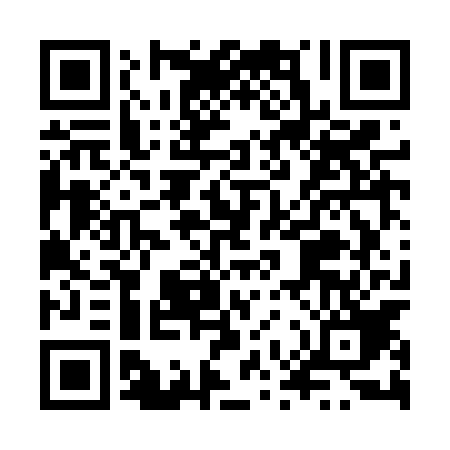 Ramadan times for Zalakowo, PolandMon 11 Mar 2024 - Wed 10 Apr 2024High Latitude Method: Angle Based RulePrayer Calculation Method: Muslim World LeagueAsar Calculation Method: HanafiPrayer times provided by https://www.salahtimes.comDateDayFajrSuhurSunriseDhuhrAsrIftarMaghribIsha11Mon4:134:136:1311:583:465:465:467:3812Tue4:104:106:1011:583:485:475:477:4013Wed4:074:076:0811:583:505:495:497:4214Thu4:054:056:0511:583:515:515:517:4515Fri4:024:026:0311:573:535:535:537:4716Sat3:593:596:0011:573:545:555:557:4917Sun3:563:565:5811:573:565:575:577:5118Mon3:543:545:5511:573:575:595:597:5319Tue3:513:515:5311:563:596:016:017:5620Wed3:483:485:5011:564:016:036:037:5821Thu3:453:455:4811:564:026:056:058:0022Fri3:423:425:4511:554:046:076:078:0223Sat3:393:395:4311:554:056:096:098:0524Sun3:363:365:4011:554:076:106:108:0725Mon3:333:335:3811:544:086:126:128:0926Tue3:303:305:3511:544:096:146:148:1227Wed3:273:275:3311:544:116:166:168:1428Thu3:243:245:3011:544:126:186:188:1729Fri3:213:215:2811:534:146:206:208:1930Sat3:173:175:2511:534:156:226:228:2231Sun4:144:146:2312:535:177:247:249:241Mon4:114:116:2012:525:187:267:269:272Tue4:084:086:1812:525:197:287:289:293Wed4:054:056:1512:525:217:297:299:324Thu4:014:016:1312:515:227:317:319:355Fri3:583:586:1012:515:247:337:339:376Sat3:553:556:0812:515:257:357:359:407Sun3:513:516:0512:515:267:377:379:438Mon3:483:486:0312:505:287:397:399:459Tue3:443:446:0012:505:297:417:419:4810Wed3:413:415:5812:505:307:437:439:51